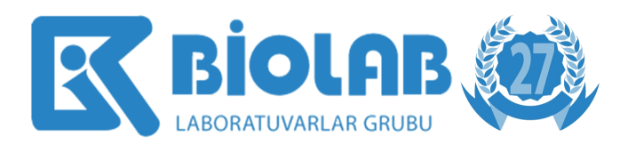 BİOLAB ÖZEL SAĞLIK HİZMETLERİ TİC. LTD. ŞTİ.Sitedeki “Bize Katıl ” İçin Açıklamaİnternet sitenizin “Bize Katıl” bölümündeki Ön Başvuru Formu’nun hemen devamına Kişisel verilere ilişkin Bilgi Metni için tıklayınız İbaresi eklenmeli ve link tıklandığında önce  Aydınlatma Metni açılmalıdır. CV nin paylaşımı için sunulan seçenekler için seçilebilir kutucuklar konulmalı.ÇALIŞAN ADAYI AYDINLATMA METNİSayın Özgeçmiş sahibi,BİOLAB Özel Sağlık Hizmetleri Tic.Ltd.Şti.’ne (“Şirket ya da Biolab”)  sözlü, yazılı veya elektronik yollarla sağladığınız kişisel verileriniz iş başvurunuzun değerlendirilebilmesi amacıyla toplanmaktadır. Özgeçmişinizde yazılı veya elektronik yollarla sağladığınız, yine başvurunuzun çeşitli aşamalarında ve yüz yüze gerçekleştirilen iş görüşmelerinde tarafınızca sağlanan ve sağlanacak olan özel nitelikli kategoridekiler dâhil kişisel verileriniz; işe yatkınlığınızın, Şirketimiz kriterlerine uygunluğun ve iş başvurunuzun değerlendirilmesi amacıyla işlenmektedir Şayet topluluk şirketimiz ve diğer çözüm ortaklarımızdaki olası açık pozisyonlar için değerlendirilmesi amacıyla özgeçmişinizin bu tür üçüncü taraflarla paylaşılmasını istiyorsanız, ekte sunduğumuz Açık Rıza beyanında ilgili seçenekleri işaretleyerek bize bildirmeniz gerekmektedir. Daha sonraki aşamada tercihlerinizi değiştirebilirsiniz. Herhangi bir tercih yapmamamız halinde özgeçmişiniz  sadece Şirketimiz bünyesinde değerlendirilecektirKurumsal İK politikamız uyarınca kişisel verileriniz, sadece Şirketimizde sizlere uygun açık pozisyonlarla ilgili sonraki süreçte yapılacak değerlendirmelerde de yararlanmak amacıyla;Fiziki kopya halinde İnsan Kaynakları departmanımızda,Yurt içinde ve yurt dışında bulunan elektronik ortamlarımızda (ofis uygulamaları, elektronik posta, anlık mesajlaşma vb. bulut ve web araçları üzerinden) ve cihazlarımızda1 yıl süreyle saklanmaktadır. Kurumsal silme ve imha politikamız doğrultusunda, öngörülen saklama süresini müteakiben en geç 6 ay içerisinde söz konusu ortamlardan silinip imha edilecektir. Ayrıca talebiniz doğrultusunda veya özgeçmişin kullanım amacının kalmadığının anlaşılması üzerine en kısa süre içinde yine silme ve imha işlemi uygulanacaktır. Kişisel verilerinizin, işlenip işlenmediğini öğrenme; işlenmişse bilgi talep etme, işlenme amacını ve amaca uygun kullanılıp kullanılmadığını öğrenme; yurt içinde/dışında aktarıldığı üçüncü kişileri bilme; eksik/yanlış işlenmiş olması hâlinde düzeltilmesini, silinmesini veya yok edilmesini veya bu talebinizin kişisel verilerin aktarıldığı üçüncü kişilere bildirilmesini isteme; işlenen verilerin münhasıran otomatik sistemler vasıtasıyla analiz edilerek aleyhinize bir sonucun ortaya çıkmasına itiraz etme; kanuna aykırı olarak işlenme sebebiyle zarara uğramanız hâlinde zararın giderilmesini talep etme haklarına sahip olduğunuzu belirtmek isteriz.Veri sahibi olarak haklarınızı kullanabilmenizde kolaylık sağlayacak Başvuru Formu ve diğer konularda merak ettikleriniz için  web sitemizdeki Gizlilik Politikamıza  ulaşabilirsiniz. Saygılarımızla,BİOLAB Özel Sağlık Hizmetleri Tic.Ltd.Şti. AÇIK RIZA BEYANISitenize yüklediğim özgeçmişimde ve yükleme sayfasında paylaştığım kişisel verilerimin işlenmesine dair Aydınlatma Metni’ni okudum, anladım. Yapılan açıklamalar çerçevesinde; halihazırda özgeçmişimde yer alanlarla birlikte, başvurumun çeşitli aşamalarında ve yüz yüze gerçekleştirilen görüşmelerde tarafımca sağlanan/sağlanacak olan sağlık, ceza mahkûmiyeti ve güvenlik tedbirlileri ve dernek, vakıf ve sendika üyeliklerime ilişkin özel nitelikli kategoridekiler dâhil her türlü kişisel verimin, başvuru sürecimde işe yatkınlığım ve iş başvurumun değerlendirilmesi için gerekli olduğu ölçüde yurt içi ve yurt dışında işlenmesine ve saklanmasına özgür irademle açık rıza verdiğimi kabul, beyan ve taahhüt ederim. Özgeçmişimin yalnızca iş başvurusu değerlendirme süreçlerinde kullanılması kaydıyla;Sadece Biolab İK Departmanında saklanmasını istiyorum.Grup şirketleri ve çözüm ortakları ile de paylaşılmasını istiyorum  Başvurumla ilgilenecek Kuruluşlarla paylaşılmasını istiyorum.AÇIK RIZA BEYANISitenize yüklediğim özgeçmişimde ve yükleme sayfasında paylaştığım kişisel verilerimin işlenmesine dair Aydınlatma Metni’ni okudum, anladım. Yapılan açıklamalar çerçevesinde; halihazırda özgeçmişimde yer alanlarla birlikte, başvurumun çeşitli aşamalarında ve yüz yüze gerçekleştirilen görüşmelerde tarafımca sağlanan/sağlanacak olan sağlık, ceza mahkûmiyeti ve güvenlik tedbirlileri ve dernek, vakıf ve sendika üyeliklerime ilişkin özel nitelikli kategoridekiler dâhil her türlü kişisel verimin, başvuru sürecimde işe yatkınlığım ve iş başvurumun değerlendirilmesi için gerekli olduğu ölçüde yurt içi ve yurt dışında işlenmesine ve saklanmasına özgür irademle açık rıza verdiğimi kabul, beyan ve taahhüt ederim. Özgeçmişimin yalnızca iş başvurusu değerlendirme süreçlerinde kullanılması kaydıyla;Sadece Biolab İK Departmanında saklanmasını istiyorum.Grup şirketleri ve çözüm ortakları ile de paylaşılmasını istiyorum  Başvurumla ilgilenecek Kuruluşlarla paylaşılmasını istiyorum.Kişisel Veri SahibininAdı-Soyadı:Tarih: ……/...../20İmza :